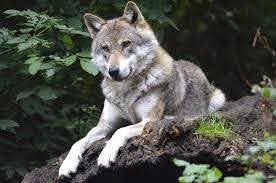                                      UČIVO TŘÍDY  II. A                                     TÝDEN  16. 11. - 17. 11. 2020Český jazyk K on-line výuce: (doma žáci, kteří se hodiny nezúčastní)- UČ. str. 40 -  ústně                        - cv. 3 – po on-line hodině k procvičení doma do sešitu ČJ - D- PS - str. 22 cv. 2 – (body 1, 2)                                     PsaníAbeceda – procvičit psaní velkých a malých písmenČteníVlastní výběr		    
MatematikaK on-line výuce: (doma žáci, kteří se hodiny nezúčastní)- UČ. str. 24 - ústně- PS - str. 39 cv. 1, 2        - str. 38 cv. 3 a 4 - po on-line hodině k procvičení doma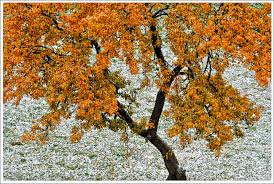                     Přeji příjemné podzimní dny                                                            				                                        Terezie Gřundělová